AQUILA5-Zimmer-Rustico zu renovieren mit Land sehr sonnige, ruhige Lage, mit schöner Aussicht ……………………..…………………………………..…..………………….…………………..……………………….Rustico di 5 locali da rinnovare con terrenomolto soleggiata, tranquilla, con bella vista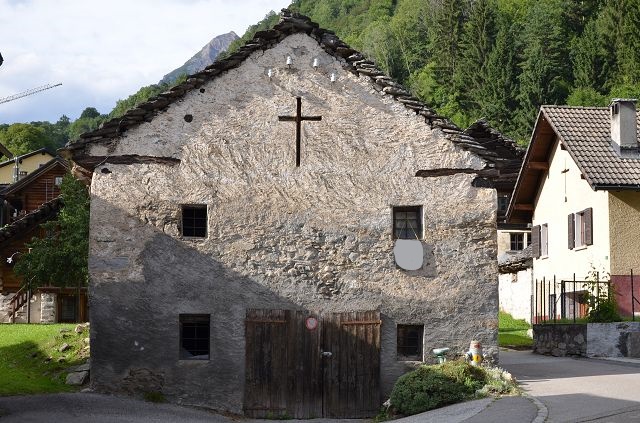 7                                            4180/4162Fr. 100‘000.--  Standort | Umgebung6719 Aquila, Via Ponte Romano 8Region: BleniotalLage: sonnig und ruhigAussicht: schöne AussichtSchulen: in AcquarossaEinkaufsmöglichkeit: Olivone, DongioÖffentliche Verkehrsmittel: ca. 100 mAutobahnentfernung: ca. 19 kmEntfernung zur nächsten Stadt: ca. 38 km  BeschreibungDieses Rustico zum Ausbauen befindet sich an einer sehr sonnigen und ruhigen Lage im Zentrum von Aquila im schönen Bleniotal.Das Anwesen besteht aus einem Stall und einem Stück Land 200 m vom Stall entfernt.Der Stall befindet sich im Dorfkern und ist komplett zu renovieren. Er ist derzeit auf zwei Etagen mit unabhängigen Eingängen strukturiert. Im ersten Stock gibt es die Möglichkeit, zwei Zimmer mit Dachboden zu schaffen. Total könnten fünf bewohnbare Räume eingebaut werden. Alle Versorgungseinrichtungen sind in unmittelbarer Nähe angeschlossen. Das Grundstück ist 200 m von der Scheune entfernt und kann auch als Garten genutzt werden. Hier gibt es genügend Platz zum Grillen oder zum Aufstellen von Liegestühlen. Von allen Seiten hat man eine schöne Aussicht.Es ist ein idealer Ort für diejenigen, die inmitten der Ruhe eines Dorfes leben oder Ferien verbringen wollen, nicht weit von allen Annehmlichkeiten entfernt. Zahlreiche Wanderungen oder Fahrradtouren können hier unternommen werden. Das Haus ist mit dem Auto gut erreichbar. Öffentliche Parkplätze und eine Bushaltestelle befinden sich 100 m vom Stall entfernt. Geschäfte, Post, Ärzte und Apotheke befinden sich in Dongio und Olivone. Das Ski- und Wandergebiet Nova Nara in Leontica ist 10 km entfernt. Das Skigebiet Campo Blenio ist 10 Minuten entfernt und das neue internationale Langlaufzentrum in Campra ist 17 Minuten entfernt. Die Autobahn A2 ist in 20 Minuten zu erreichen, die Städte Lugano und Locarno mit ihren Seen in 40 Minuten.………………………………………………………………………………………………………..  Highlightssehr sonnige und ruhige Lage wunderschöne Aussicht auf die Bergemit eigenem LandZugang bis zum Stallgute ÖV-Anbindung Posizione | Dintorni6719 Aquila, Via ponte Romano 8Regione: Val di BlenioPosizione: soleggiata e tranquillaVista: bella vistaScuole: ad AcquarossaPossibilità d’acquisti: Olivone, DongioMezzi pubblici: ca. 100 mDistanza autostrada: ca. 19 kmDistanza città successiva: ca. 38 km  Descrizione dell’immobileQuesto rustico da ristrutturare si trova in una posizione molto soleggiata e tranquilla nel nucleo di Aquila nella bellissima Valle di Blenio.La proprietà è composta da una stalla ed un pezzo di terreno a 200 m dalla stalla. La stalla si trova nella zona nucleo e dev’essere completamente ristrutturata. Attualmente è strutturata su due piani con ingressi indipendenti. Al primo piano vi è possibilità di creare due camere con soppalco. In totale si potrebbe avere 5 locali. Tutte le utenze sono allacciabili nelle immediate vicinanze.Il terreno di proprietà si trova a 200 m dalla stalla e può essere usato anche come giardino. Qui c’è abbastanza spazio per fare le grigliate o mettere qualche sdraio. Da ogni parte si gode di una bella vista.È un posto ideale per chi vuole vivere in mezza alla tranquillità di un villaggio, non lontano da tutti i servizi. Qui si possono intraprendere numerose escursioni a piedi o con la bicicletta. La casa è facilmente raggiungibile in auto. I parcheggi pubblici e la fermata di bus distano a 100 m dalla stalla. I negozi, posta, medici e farmacia si trovano a Dongio e Olivone.Il comprensorio sciistico ed escursionistico di Nova Nara a Leontica si trova a 10 km di distanza. Il comprensorio sciistico di Campo Blenio si trova a 10 minuti ed il nuovo centro internazionale di sci di fondo di Campra a 17 minuti di distanza.In 20 minuti di auto si arriva a Biasca con autostrada A2 e in 35 minuti a Bellinzona. Le città Lugano e Locarno con i laghi sono raggingibili in 40 minuti.……………………………………………………………………………………………………….  Highlightsposizione molto soleggiata e tranquilla bella vista sulle montagnecon terreno di proprietàaccesso fino alla stallaottimo collegamento mezzi pubblici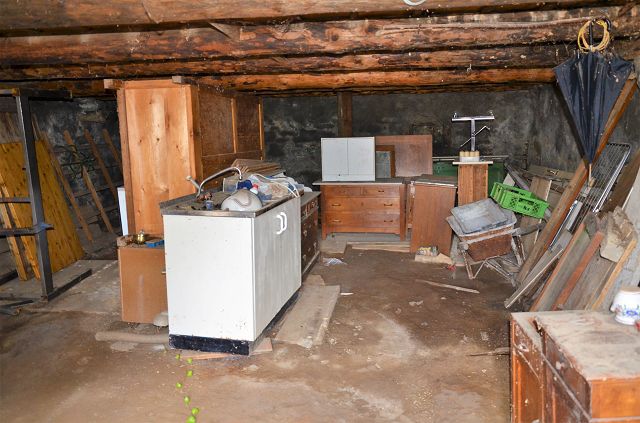                                               Innenbereich EG / interni PT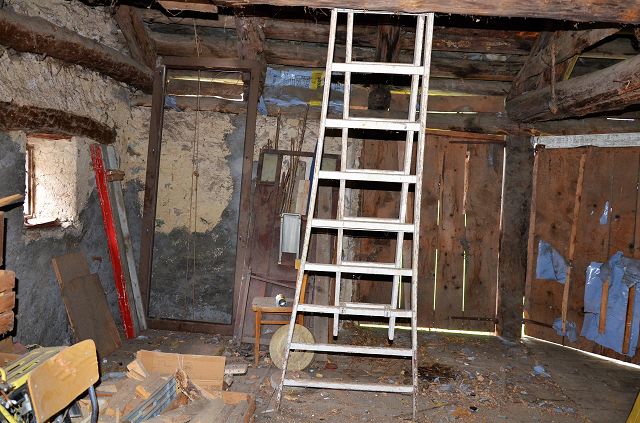                                              Innenbereich 1. OG / interni PP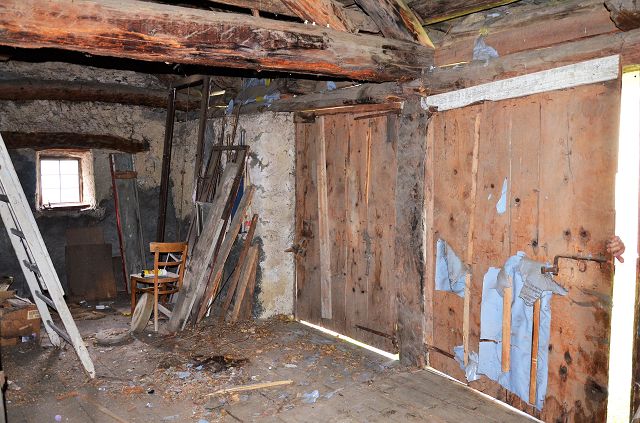                                              Innenbereich 1. OG / interni PP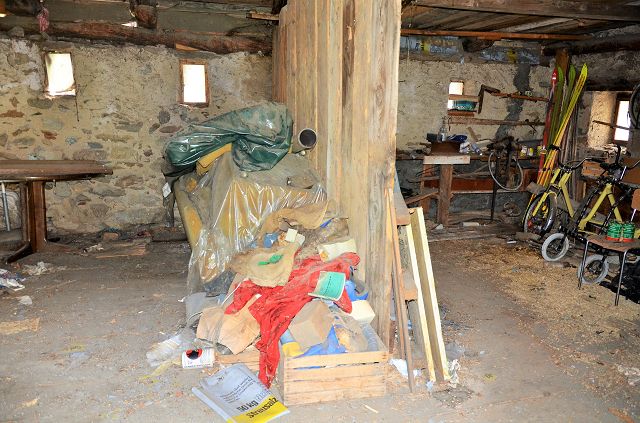                                               Innenbereich 1. OG / interni PP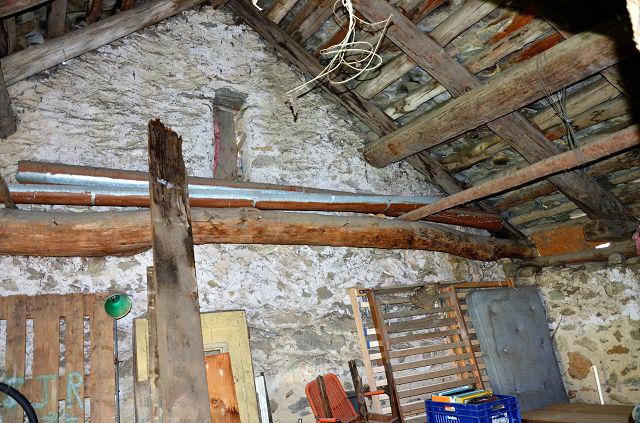                                              Innenbereich 1. OG / interni PP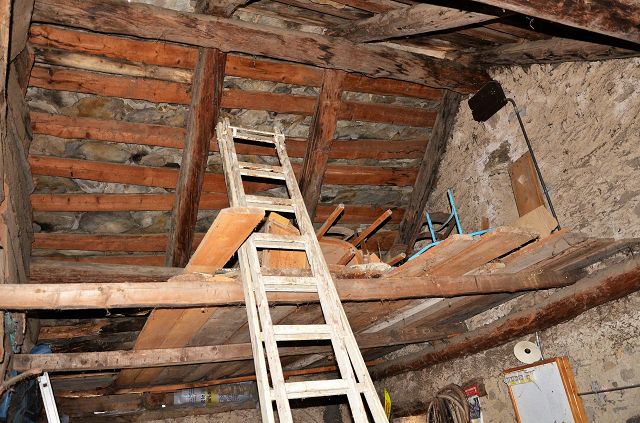 	Estrich / solaio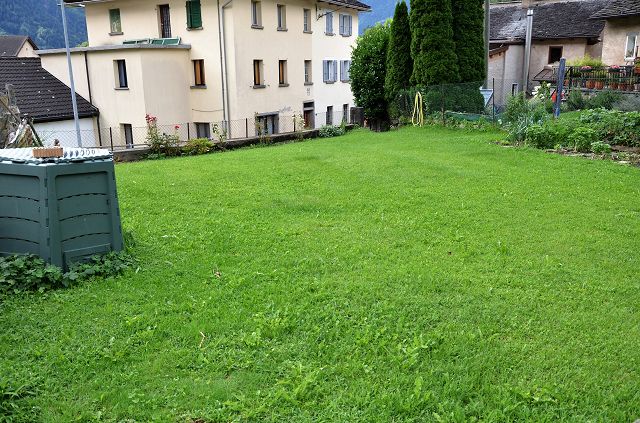                                                     Grundstück / terreno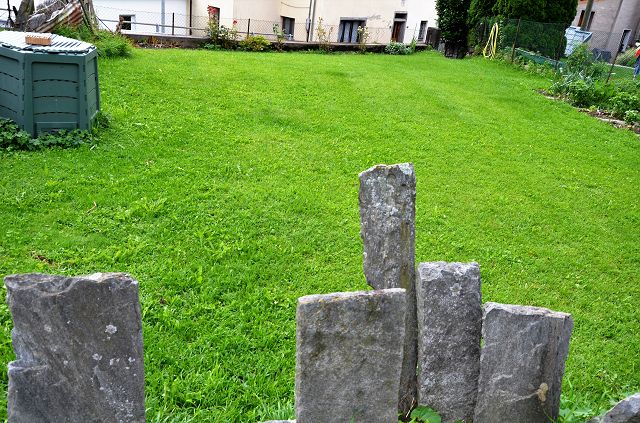                                                     Grundstück / terreno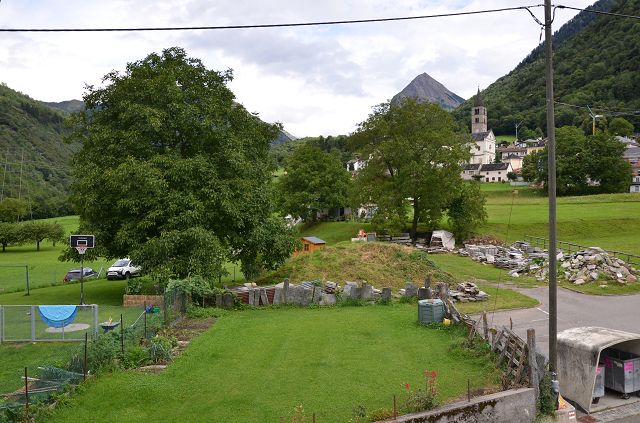                                                       Grundstück / terreno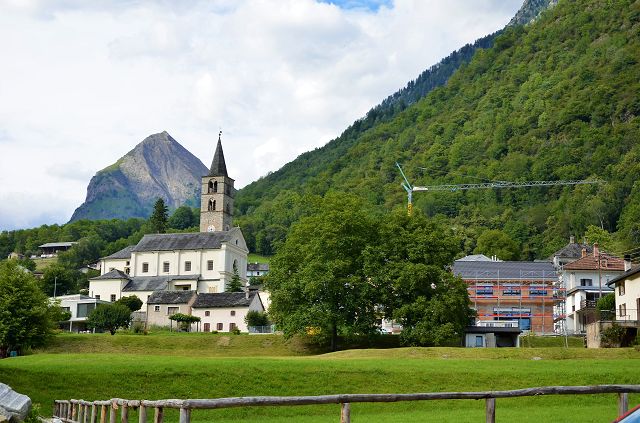                                                          Aussicht / vista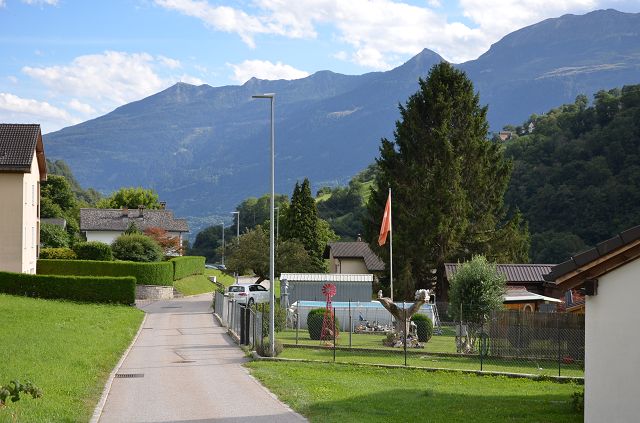                                                      Umgebung / dintorni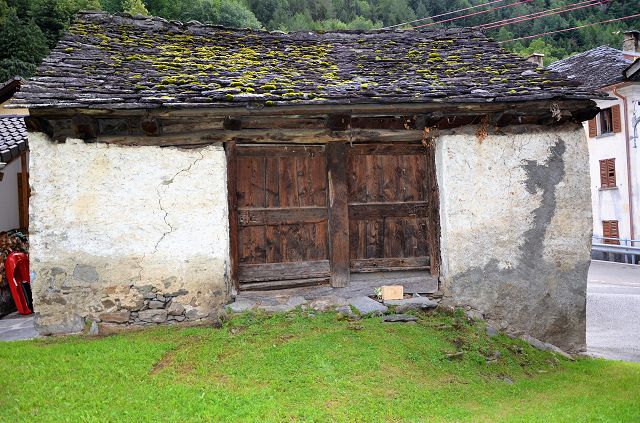                                                               Stall / stalla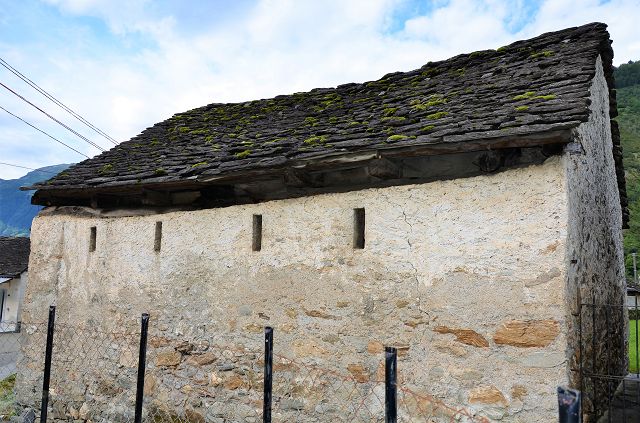                                                            Stall / stalla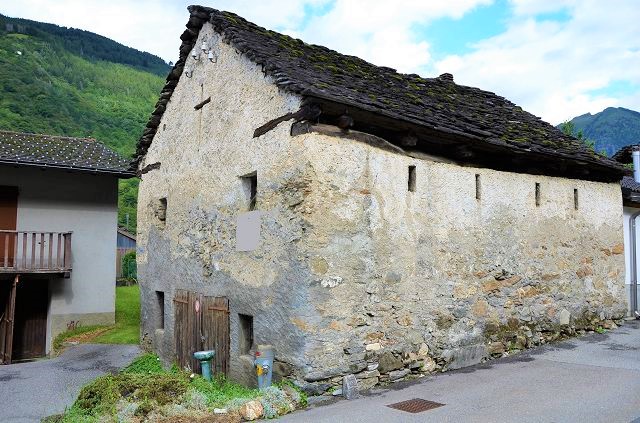                                                                 Stall / stalla                                                     Parzelle 349 / parcella 349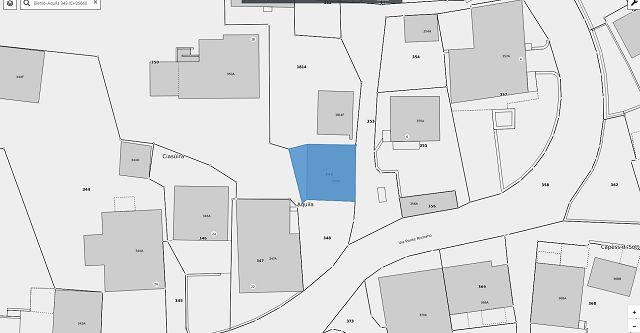 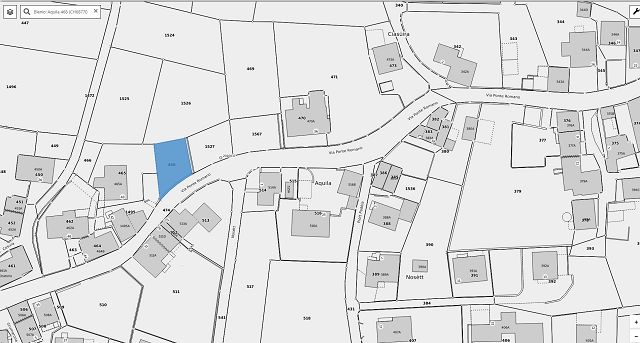                                                   Parzelle 468 / parcella 468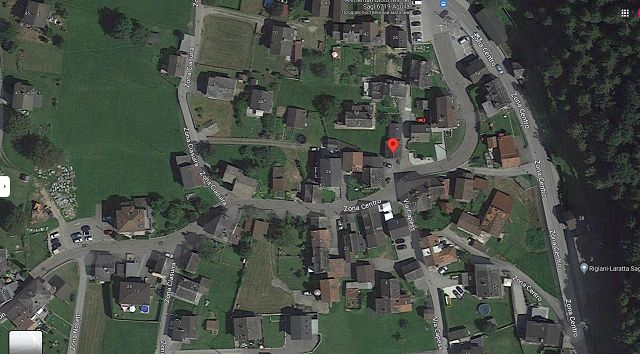                                                          Lage / posizione     TICINO |  Aquila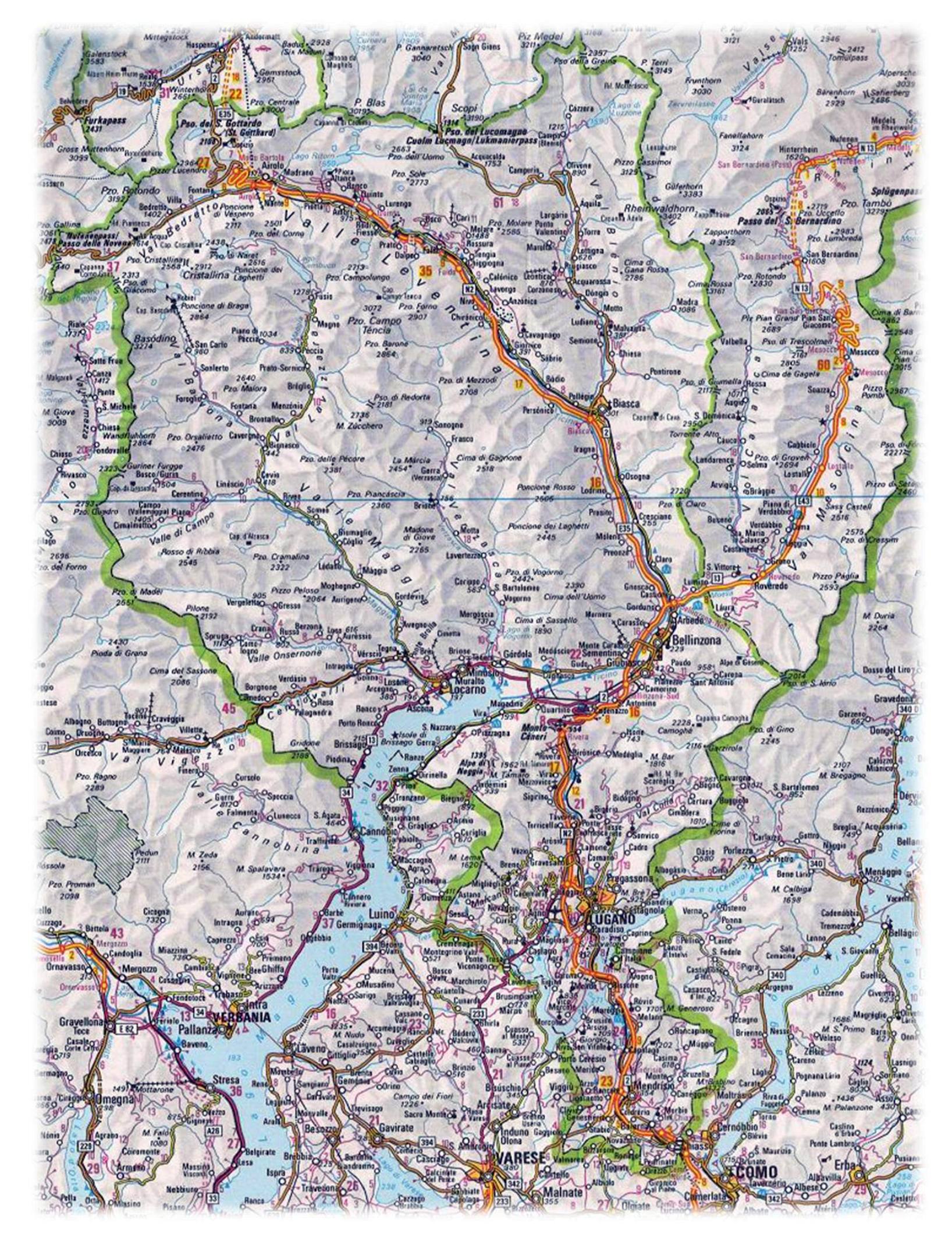 